П О С Т А Н О В Л Е Н И Еот «11»  марта  2024 года                                                                   № 363с. Якшур-БодьяОб утверждении Порядка расходованияостатков средств, поступивших от экологических платежей, включая поступления сверх объемов, учтенных при утверждении общего объема доходов бюджета муниципального образования  «Муниципальный округ  Якшур-Бодьинский район Удмуртской Республики» В целях организации процесса урегулирования механизма расходования остатков средств, поступивших от экологических платежей, включая поступления сверх объемов, учтенных при утверждении общего объема доходов бюджета муниципального образования  «Муниципальный округ   Якшур-Бодьинский район Удмуртской Республики», руководствуясь статьей 31 Бюджетного кодекса Российской Федерации и постановлением Правительства Российской Федерации от 2 августа 2022 года № 1370 «О порядке разработки и согласования плана мероприятий, указанных в пункте 1 статьи 16.6, пункте 1 статьи 75.1 и пункте 1 статьи 78.2 Федерального закона «Об охране окружающей среды», руководствуясь статьями 30, 32, частью 4 статьи 38 Устава муниципального образования «Муниципальный округ Якшур-Бодьинский район Удмуртской Республики», Администрация муниципального образования «Муниципальный округ Якшур-Бодьинский район Удмуртской Республики» ПОСТАНОВЛЯЕТ:1. Утвердить прилагаемый Порядок расходования остатков средств, поступивших от экологических платежей, включая поступления сверх объемов, учтенных при утверждении общего объема доходов бюджета муниципального образования  «Муниципальный округ   Якшур-Бодьинский район Удмуртской Республики».2. Контроль за исполнением настоящего постановления возложить на начальника Управления финансов Администрации муниципального образования «Муниципальный округ Якшур-Бодьинский район Удмуртской Республики».3. Настоящее постановление вступает в силу с момента его подписания.Глава муниципального образования«Муниципальный округ Якшур-Бодьинский районУдмуртской Республики»                                                            А.В. ЛеконцевВахрушева Ирина Леонидовна8(34162)4-16-56Приложение Утвержден постановлением Администрации муниципального образования«Муниципальный округ Якшур-Бодьинский район Удмуртской Республики»от «11» марта 2024 года № 363Порядок расходования остатков средств, поступивших от экологических платежей, включая поступления сверх объемов, учтенных при утверждении общего объема доходов бюджета муниципального образования  «Муниципальный округ   Якшур-Бодьинский район Удмуртской Республики»Порядок расходования остатков средств, поступивших от экологических платежей, включая поступления сверх объемов, учтенных при утверждении общего объема доходов бюджета муниципального образования  «Муниципальный округ   Якшур-Бодьинский район Удмуртской Республики», устанавливает механизм использования остатков средств, поступивших от платы за негативное воздействие на окружающую среду, от административных штрафов за административные правонарушения в области охраны окружающей среды и от платежей по искам о возмещении вреда, причиненного окружающей среде вследствие нарушений обязательных требований (далее – отдельные природоохранные мероприятия) на реализацию плана мероприятий, указанных в пункте 1 статьи 16.6, пункте 1 статьи 75.1 и пункте 1 статьи 78.2 Федерального закона «Об охране окружающей среды», на территории муниципального образования  «Муниципальный округ   Якшур-Бодьинский район Удмуртской Республики».Плата за негативное воздействие на окружающую среду, поступившая сверх объемов, учтенных при утверждении общего объема доходов бюджета муниципального образования  «Муниципальный округ   Якшур-Бодьинский район Удмуртской Республики», а также неизрасходованные средства, поступившие от платы за негативное воздействие на окружающую среду в отчетном году, направляются на увеличение бюджетных ассигнований на реализацию отдельных природоохранных мероприятий в очередном финансовом году в соответствии с действующим законодательством, но не более суммы фактически поступивших доходов.Остатки средств, поступивших от административных штрафов               за административные правонарушения в области охраны окружающей среды, включая сверх объемов, учтенных при утверждении общего объема доходов бюджета муниципального образования  «Муниципальный округ   Якшур-Бодьинский район Удмуртской Республики», не использованные в текущем финансовом году, направляются на увеличение бюджетных ассигнований на реализацию отдельных природоохранных мероприятий в очередном финансовом году в соответствии с действующим законодательством, но не более суммы фактически поступивших доходов.Остатки средств, поступивших от платежей по искам                               о возмещении вреда, причиненного окружающей среде вследствие нарушений обязательных требований, а также от платежей, уплачиваемых при добровольном возмещении вреда, причиненного окружающей среде вследствие нарушений обязательных требований, включая сверх объемов, учтенных при утверждении общего объема доходов бюджета муниципального образования  «Муниципальный округ   Якшур-Бодьинский район Удмуртской Республики», не использованные в текущем финансовом году, направляются на увеличение бюджетных ассигнований на реализацию отдельных природоохранных мероприятий в очередном финансовом году в соответствии с действующим законодательством, но не более суммы фактически поступивших доходов.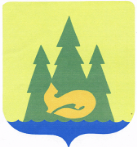 Администрация муниципального образования «Муниципальный округ Якшур-Бодьинский район Удмуртской Республики»Администрация муниципального образования «Муниципальный округ Якшур-Бодьинский район Удмуртской Республики»Администрация муниципального образования «Муниципальный округ Якшур-Бодьинский район Удмуртской Республики»«Удмурт Элькунысь Якшур-Бӧдья ёрос муниципал  округ» муниципал кылдытэтлэн Администрациез«Удмурт Элькунысь Якшур-Бӧдья ёрос муниципал  округ» муниципал кылдытэтлэн Администрациез«Удмурт Элькунысь Якшур-Бӧдья ёрос муниципал  округ» муниципал кылдытэтлэн Администрациез